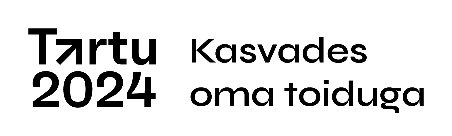 Kasvatame porgandit 2023
Osaleja: ____________________________TegevusKuupäevSeemne külvamine Siltide panemineSeemne tärkaminePärislehtede ilmumineEsimene harvendamineTeine harvendamineSaagikoristusVana porgandi istutamineEsimeste õite avanemineSeemnete valmimineSeemnete koristamineTegevusKuupäev